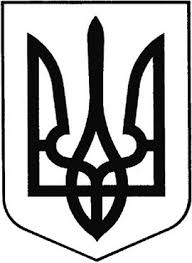 ГРЕБІНКІВСЬКА СЕЛИЩНА РАДАБілоцерківського району Київської областіВИКОНАВЧИЙ КОМІТЕТРОЗПОРЯДЖЕННЯвід 27 жовтня 2022 року              смт Гребінки                               № 159-ОДПро скликання засідання виконавчого комітету Гребінківської селищної ради VIII скликанняКеруючись п.п. 39, 53 Регламенту виконавчого комітету Гребінківської селищної ради VIII скликання, затвердженого рішенням Гребінківської селищної ради від 26.03.2021 року № 101-05-VIII «Про затвердження Регламенту виконавчого комітету Гребінківської селищної ради VIII скликання», відповідно до п.2, 20 ч. 4 ст. 42 та ст. 53 Закону України «Про місцеве самоврядування в Україні»ЗОБОВ`ЯЗУЮ:Скликати засідання виконавчого комітету Гребінківської селищної ради 31 жовтня 2022 року о 11 годині 00 хвилин в актовій залі приміщення адміністративної будівлі виконавчого комітету Гребінківської селищної ради (проспект Науки, 2, смт Гребінки) з наступним порядком денним:Про деякі питання споживання електроенергії на території Гребінківської селищної територіальної громадиПро запровадження спеціального режиму світломаскування на території Гребінківської селищної територіальної громадиПро затвердження висновку опікунської ради при виконавчому комітеті Гребінківської селищної ради Білоцерківського району Київської області про доцільність призначення опікуна над повнолітніми дітьми, які є інвалідами I групи з дитинстваПро затвердження висновку опікунської ради при виконавчому комітеті Гребінківської селищної ради Білоцерківського району Київської області про доцільність призначення опікуна над повнолітньою, інвалідом II групиДоповідає: ВОЛОЩУК Олександр Едуардович – заступник селищного голови Гребінківської селищної радиПро створення комісії для комплексного визначення ступеня індивідуальних потреб особи, яка потребує надання соціальних послуг, затвердження Положення про комісію та персонального складуПро надання одноразової матеріальної допомоги жителям  Гребінківської селищної територіальної громади, відповідно до програми «Турбота» на 2021-2025 рокиДоповідає: ЛИСАК Оксана Михайлівна – начальник відділу соціального захисту та соціального забезпечення населення Гребінківської селищної радиПро закріплення житла (майна) за дитиною-сиротою Доповідає: АНАШКІНА-ВІТЧЕНКО Анастасія Анатоліївна – начальник Служби у справах дітей та сім’ї Гребінківської селищної радиПро початок опалювального сезону 2022-2023 років на території Гребінківської селищної територіальної громадиПро проведення осіннього місячника по благоустрою населених пунктів Гребінківської селищної територіальної громадиПро погодження проєкту рішення «Про внесення змін до Програми соціально-економічного та культурного розвитку Гребінківської селищної територіальної громади на 2022 рік»Доповідає: РУДЕНКО Василь Миколайович – начальник відділу економічного розвитку, житлово-комунального господарства, капітального будівництва та інфраструктури апарату виконавчого комітету Гребінківської селищної радиПро створення комісії з визначення та відшкодування збитків завданих власникам (користувачам) земельних ділянок на території Гребінківської селищної територіальної громади Білоцерківського району Київської області, затвердження її персонального складу та Положення про комісіюДоповідає: ВАСЬКОВСЬКА Лариса Петрівна – спеціаліст І категорії – землевпорядник відділу з питань земельних відносин та архітектури апарату виконавчого комітету Гребінківської селищної радиПро погодження структури та штатного розпису Державного житлово-експлуатаційного підприємства «Дослідницьке»Доповідає: ВОЙТЕНКО Оксана Юріївна - Директор ДЖЕП «Дослідницьке»Різне.2.	Відділу загально-організаційної роботи та управління персоналом апарату виконавчого комітету Гребінківської селищної ради:2.1.	Забезпечити розміщення інформації про дане розпорядження на інформаційних ресурсах Гребінківської селищної ради;2.2.	Проінформувати членів виконавчого комітету та відповідальних за підготовку проєктів рішень про дату та місце засідання виконавчого комітету визначене п. 1 даного розпорядження.3.	Контроль за виконанням даного розпорядження залишаю за собою.Селищний голова	               (підпис)                      Роман ЗАСУХА